Боешко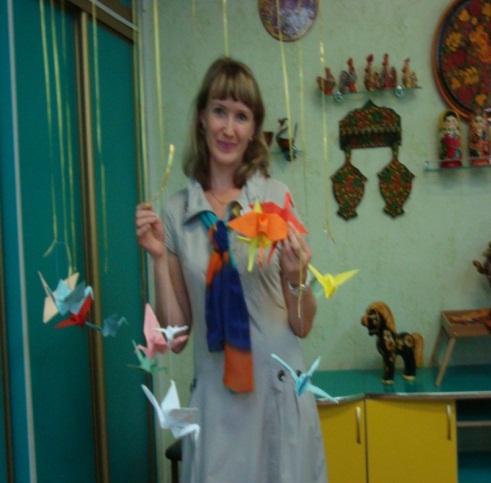 ЕленаВасильевнаПедагог дополнительногообразования МОБУ ДО «Центр внешкольной работы»Арсеньевского городского округаМоя педагогическая концепцияСколько  себя знаю, я всегда мечтала работать с детьми. Ещё в детстве я играла «в школу»: сначала это были куклы, потом мои племянницы, подруги. И, разумеется, когда пришло время выбора профессии, я уже знала, что буду педагогом. У нас в роду были учителя – мои тётушки: Цегельнюк Елена Михайловна, была директором Политехнического техникума Комсомольска-на-Амуре; Ткачук Клара Константиновна – директором Чернышевской школы; Ткачук Антонина Ивановна – заслуженный учитель начальных классов. Я всегда прислушивалась к их мнению. Часто они говорили мне, что учитель не принадлежит себе, своей семье, что жизнь учителя в его учениках и, прежде чем выбрать эту профессию, нужно очень хорошо подумать. Но решение моё было неизменно.Почему я решила стать именно педагогом декоративно прикладного творчества? Большую роль в этом сыграла моя мама, которая своим примером пыталась приобщить меня к рукоделию: вязанию, вышивке, шитью, ткачеству, дома у нас была прялочка, веретено и уют в доме был создан мамиными руками.  Также немаловажную роль сыграла в моей судьбе моя сокурсница, теперь уже педагог детского центра в Сибири. Именно она привезла мамины ожерелья из бисера и схемы бабочек из журнала. Это занятие нас так увлекло, что нам захотелось сделать их и украсить себя и свою комнату.Профессия педагога требует много времени, сил, умения и веры в собственную необходимость. И когда ты, по-настоящему веришь – веришь в себя, веришь в своих учеников, у тебя появляется столько энергии, с которой  всем вместе можно сделать очень многое. Увлечение бисероплетением стало основополагающим в моей работе. Я всегда стараюсь разнообразить свою деятельность не только на занятиях, но и вне их: это и игра, различные конкурсы, проекты, классные часы, экскурсии, викторины, выходы  на базу отдыха «Бодрость» и другое. И сколько тогда радости  в глазах детей! Радость общения, радость от работ, сделанных своими руками, радость преодоления трудностей – как известно, что «хорошо лишь то, что далось с радостью».Фантазии полёт и рук творенье
С восторгом я держу в своих руках...
Не знает, к счастью, красота старенья:
Любовь к прекрасному живёт в веках.
Умелец может сделать из железки,
Из камня, дерева - шедевры красоты.
Из разноцветья бисера и лески,
Как в сказке, чудеса творишь и ты.
Я прикасаюсь к броши осторожно,
Она чарует и ласкает взор.
Представить трудно, как это возможно.
Создать невиданной красы узор.
Как результат терпенья и уменья - 
Изящество, и цвета чистота,
И совершенство формы... Нет сомненья,
Наш мир спасут талант и красота!